       Основно училище „Димитър Димов” – Пловдив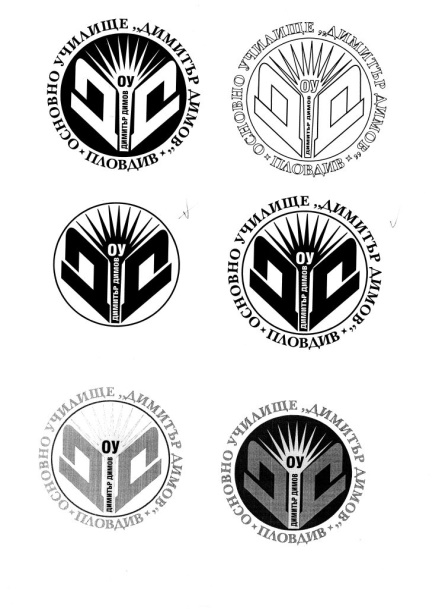 ул. „Ген. Кутузов” №2 тел. 95-33-87e-mail: office@oudimitardimov.comДОДИРЕКТОРА  НА  ОУ „ДИМИТЪР ДИМОВ“гр. ПЛОВДИВЗ А Я В Л Е Н И Е за издаване на дубликат на ………………………………………….…………..…………………..…………..вид документ (удостоверение, свидетелство)от …………………..………………………..…….…………………………………………..име, презиме, фамилиязавършил ………………………………………….…………………………………………. клас, етап, степен на образованиепрез учебната ……….…./……………….. година в …………………………………….. ……………………………………………………………………………….…………..…..            вид, наименование и местонахождение на институцията………………………………………………………………………..…….….………………Издаването на документа се налага поради следните причини: ………….………………………………………………………………………………………………………………….Приложени документи:…………………………….…………………………………………………………………..…………………………………………………………………………………………….......…………………………………………………………………………………………………За контакти: телефон …………………., е-mail ……………………………………………. Пълномощно № …………………………………………..……………………………………на ……………………………………………………………………………………………….име, презиме, фамилия  Дата: ………………….   гр./с…………………….. 			                Подпис:                   Име, фамилия …………………………